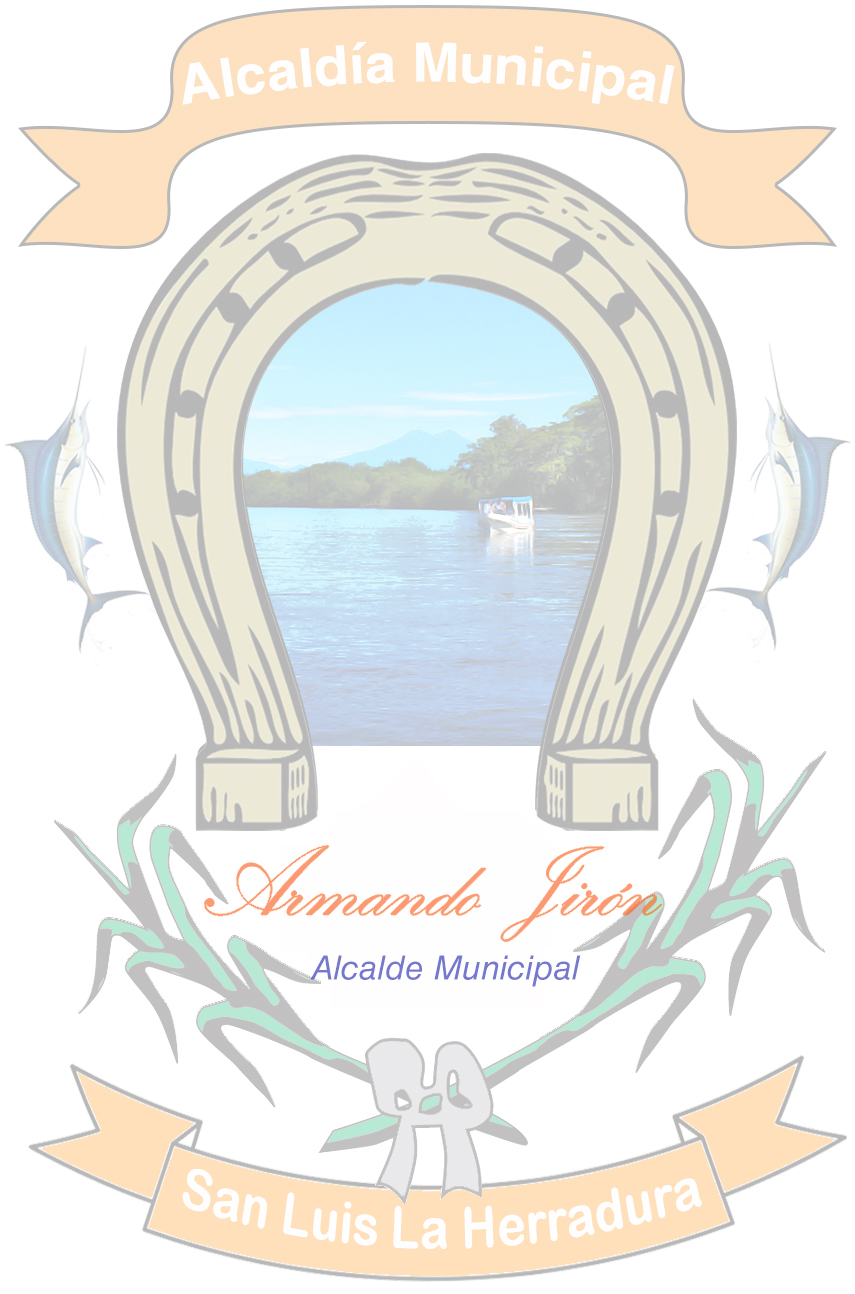 AÑONOMBREPARTIDO POLITICO1985 A  1987Hernán Cortes MineroPDC1987 A  1989Jorge Augusto DíazPDC1989 A  1997Valentín Arístides CorpeñoPDC1997 A  2000Héctor Porfirio Peña RuizARENA2000 A  2012Milton Galileo Gonzales LopePCN2012 A  2015Andrés Benedicto Sandoval  FMLN2015 A  2018Mario TicasPCN2018 a 2021Napoleón Armando Iraheta Jirón GANA